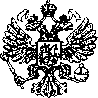 МИНИСТЕРСТВО ЮСТИЦИИ РОССИЙСКОЙ ФЕДЕРАЦИИФЕДЕРАЛЬНОЕ БЮДЖЕТНОЕ УЧРЕЖДЕНИЕНАУЧНЫЙ ЦЕНТР ПРАВОВОЙ ИНФОРМАЦИИ (ФБУ НЦПИ при Минюсте России)ПРОГРАММА КУРСА повышения квалификациидополнительного профессионального образования  «Организация и ведение регистров муниципальных нормативных правовых актов субъектов Российской Федерации. Совершенствование нормотворческой деятельности органов местного самоуправления»МОСКВА2020Составитель:Благовещенский Николай Юрьевич – ведущий аналитик Отдела научно-исследовательской и образовательной деятельности ФБУ НЦПИ при Минюсте России;                                      © ФБУ НЦПИ при Минюсте России, 2018.программа Курса повышения КвалификацииПрограмма курса повышения квалификации «Организация и ведение регистраов муниципальных нормативных правовых актов субъектов Российской Федерации. Совершенствование нормотворческой деятельности органов местного самоуправления» (далее – Программа) – это вид учебно-методической документации, определяющий требования к содержанию и уровню подготовки слушателя, виды учебных занятий по реализации учебного процесса, руководство самостоятельной работой слушателей и формы контроля по данному курсу.Программа предназначена для повышения квалификации специалистов уполномоченных органов государственной власти субъектов Российской Федерации (далее – уполномоченных органов), осуществляющих ведение регистров муниципальных нормативных правовых актов субъектов Российской Федерации (далее – регистров МНПА), и включает в себя следующие разделы:Цель реализации программыТребования к результатам обученияСодержание программыОрганизационно-педагогические условия реализации программыУчебно-методическое обеспечение программыОценка качества освоения программы.ЦЕЛЬ РЕАЛИЗАЦИИ ПРОГРАММЫПрограмма разработана в целях обеспечения необходимого уровня квалификации для специалистов уполномоченных органов, задействованных в процессе ведения регистров МНПА и федерального регистра муниципальных нормативных правовых актов (далее – федеральный регистр) (далее – ФР МНПА), с использованием федеральной государственныхой информационныхой системы «Подсистема «Нормативные правовые акты Российской Федерации» Еединой системы информационно-телекоммуникационного обеспечения Минюста России» (далее – ПС НПА ЕСИТО) и «Федеральный регистр муниципальных нормативных правовых актов» (далее – ФР МНПА), а также их информирования о передовом опыте в области правовой информатизации. Указанное обстоятельство предопределяет актуальность организации непрерывного обучения специалистов и оценки навыков использования информационных технологий для задач ведения регистра и реестров регистров МНПА в ходе предусмотренной законом периодической аттестации, совершенствования их компетенции, необходимой для профессиональной деятельности. В Программе рассматривается ведение регистров муниципальных нормативных правовых актовМНПА и федерального регистра ФР МНПА во взаимосвязи с информациоными блоками федеральной государственной информационной системы «Подсистема «Нормативные правовые акты Российской Федерации» Еединой системы информационно-телекоммуникационного обеспечения Минюста России» (далее – ПС НПА ЕСИТО) (федеральный регистр нормативных правовых актов субъектов Российской Федерации, государственный реестр уставов муниципальных образований, государственный реестр муниципальных образований) в составе системы федеральных регистров и государственных реестров Минюста России, которая включает: федеральный регистр нормативных правовых актов субъектов Российской Федерации (далее – ФР НПА субъектов РФ);государственный реестр уставов муниципальных образований (далее – ГРУМО);государственный реестр муниципальных образований Российской Федерации (далее – ГРМО);федеральный регистр муниципальных нормативных правовых актов, формируемый из регистров муниципальных нормативных правовых актов субъектов Российской Федерации;государственный реестр соглашений об осуществлении международных и внешнеэкономических связей, заключенных органами государственной власти субъектов Российской Федерации с иностранными партнерами;государственный реестр переданных полномочий (части полномочий) федеральных органов исполнительной власти органам исполнительной власти субъектов Российской Федерации;государственный реестр нормативных правовых актов федеральных органов исполнительной власти.Программа включает рассмотрение следующих тем: 1. Федеральный регистр муниципальных нормативных правовых актов ФР МНПА как государственная информационная правовая система.2. Ведение регистров МНПА специалистами уполномоченных органов.3. Анализ состояния баз данных регистров МНПА на региональном и федеральном уровнях.4. Методические вопросы ведения регистров МНПА.5. Развитие федеральных регистров и государственных реестров Минюста России. Программа разработана в соответствии Планом мероприятий по реализации Концепции развития федеральных регистров и государственных реестров на период до 2020 года (утверждена распоряжением Минюста России от 09.02.2016 №175-р).При разработке программы учитывались функциональные возможности новой версии программного обеспечения ПС НПА ЕСИТО , разработанной в 2016-2018 годах ФБУ НЦПИ при Минюсте России, в том числе в целях исполнения Указа Президента Российской Федерации от 26 декабря 2016 г. № 707 «О внесении изменений в Указ Президента Российской Федерации от 10 августа 2000 г. № 1486 «О дополнительных мерах по обеспечению единства правового пространства Российской Федерации», устанавливающего новый порядок предоставления сведений в федеральный регистр нормативных правовых актов субъектов Российской Федерации Цель программыусовершенствование и получение новых компетенций навыков и знаний в области организации работы, ведения и мониторинга что это такое? М.б. состояния регистров муниципальных нормативных правовых актов МНПА и федерального регистра ФР МНПА Через портал, необходимых для профессиональной деятельности слушателей;получение слушателями необходимых знаний и умений в области муниципального правотворчества; изучение правовых, организационных и технологических правил, порядка и методики ведения регистра МНПА.формирование системы теоретических знаний в области правового и информационного обеспечения ведения регистров муниципальных нормативных правовых актов МНПА и федерального регистра ФР МНПА, а также практических навыков применения информационных технологий в этой сфере.Задачи программыдать системное представление о регистрах МНПА и федеральном регистре, а также в целом о системе федеральных регистров и государственных реестров Минюста России;дать необходимые знания об основных направлениях развития регистров МНПА и федерального регистра, а также информационных систем, обеспечивающих их ведение и предоставление правовой информации;предоставить информацию и донести знания о ознакомить с  функционировании различного прикладного программного обеспечения ПС НПА ЕСИТО а ФР МНПА;обеспечить приобретение навыков по организации работы, ведению и мониторингу регистров МНПА и федерального регистра; обеспечить приобретение навыков решения задач ведения и мониторинга регистров МНПА и федерального регистра с использованием информационных технологий и программного обеспечения ПС НПА ЕСИТО а ФР МНПА.ТРЕБОВАНИЯ К РЕЗУЛЬТАТАМ ОБУЧЕНИЯСлушатель, освоивший программу повышения квалификации, должен обладать следующими компетенциями:иметь представление о регистрах МНПА и федеральном регистре, системе федеральных регистров и государственных реестров Минюста России и информационных технологиях, об основных направлениях их развития и роли в предоставлении правовой информации, систематизации нормотворчества и обеспечении единства правового пространства Российской Федерации;владеть основными методами, способами и средствами внесения сведений, обработки и передачи информации, анализа состояния (это и есть мониторинг? Единство терминологии) регистров МНПА и федерального регистра, иметь навыки работы с компьютером как средством управления информацией при ведении и мониторинге регистров МНПА и федерального регистра; владеть методами и программными средствами обработки правовой информации, способностью взаимодействовать со службами информационных технологий и эффективно использовать информационные правовые системы;быть готовым к саморазвитию, самореализации, использованию творческого потенциала по ведению и мониторингу регистров МНПА и федерального регистра в системе федеральных регистров и государственных реестров Минюста России;осуществлять верификацию и структуризацию информации в базах данных регионального и федерального уровня ПС НПА ЕСИТО;использовать информационные технологии, предоставляемые ПС НПА ЕСИТО а ФР МНПА для решения различных исследовательских и административных задач;быть способным систематизировать и обобщать информацию, готовить предложения по совершенствованию процессов ведения и мониторинга регистров МНПА и федерального регистра, системе федеральных регистров и государственных реестров Минюста России.В результате освоения программы слушатель должен:знатьосновные характеристики регистров МНПА и федерального регистра, системы федеральных регистров и государственных реестров Минюста России, ее роль в государственном управлении и предоставлении правовой информации; нормативную правовую базу, регулирующую отношения в сфере организации работы, ведения и мониторинга регистров МНПА с применением современных информационных технологий;правовые категории, терминологию, понятийный аппарат в области правовой информатизации, ведения и мониторинга регистров МНПА и федерального регистра;основные методы, способы и средства получения, хранения, переработки информации в информационных системах ПС НПА ЕСИТО и ФР МНПА;способы работы с информацией в информационных системах ПС НПА ЕСИТО и ФР МНПА;основные требования информационной безопасности при ведении регистра МНПА в информационных системах ПС НПА ЕСИТО и ФР МНПА;основные принципы работы с электронными документами, основы электронного документооборота в информационной системе ПС НПА ЕСИТО и ФР МНПА;технологию работы с электронными документами, таблицами в базах данных регионального и федерального уровня в информационных системах ПС НПА ЕСИТО и ФР МНПА;достоинства и недостатки различных информационных технологий 
и систем, применяемых в процессе ведения и мониторинга регистров МНПА и федерального регистра.Уметь:обрабатывать текстовую и иную информацию, подлежащую внесению в регистры МНПА;анализировать состояние базы данных регистров МНПА и федерального регистра, структурировать, оформлять и представлять содержащуюся в базах данных информацию в виде аналитических обзоров с обоснованными выводами и рекомендациями;применять информационные, аналитические и коммуникативные технологии для решения задач ведения и мониторинга регистров МНПА и федерального регистра;выявлять и формулировать проблемы ведения и мониторинга регистров МНПА и федерального регистра на региональном и федеральном уровне и находить различные пути их решений;использовать методы защиты информации для безопасной работы 
в сети;обрабатывать и анализировать статистическую информацию, используя возможности, предоставляемые программным обеспечением информационных систем ПС НПА ЕСИТО и ФР МНПА;работать с электронными документами, графическими образами нормативных правовых актов в формате pdf (справочно);иметь навыки:•	подготовки и принятия управленческих решений в части ведения и мониторинга регистров МНПА и федерального регистра, в том числе с использованием информационно-коммуникативных технологий и возможностей, предоставляемых информационными системами ПС НПА ЕСИТО и ФР МНПА;•	работы с компьютером как средством управления информационными системами ПС НПА ЕСИТО и ФР МНПА на региональном и федеральном уровнях;•	применения основных методов защиты информации для безопасной работы при ведении регистров МНПА и федерального регистра ;•	навыками работы по ведению и мониторингу регистров МНПА и федерального регистра  в глобальной компьютерной сети Интернет;•	работы с базами данных регистров МНПА и федерального регистра , программным обеспечением ПС НПА ЕСИТО и ФР МНПА;• работы с электронными документами, графическими образами нормативных правовых актов в формате pdf (справочно); повтор  см. уметь• создания электронных архивов.В качестве дополнительных требований к слушателям предъявляются: наличие навыков обсуждения лекционного материала, умение анализировать, обосновано и развернуто излагать свои профессиональные оценки и позиции.Обучение по данной программе также направлено на обеспечение требований Федерального закона от 27.07.2004 № 79-ФЗ «О государственной гражданской службе Российской Федерации» (п. 5 ст. 62) в части необходимости повышения квалификации государственного гражданского служащего п.1 ч.1 79-ФЗ дополнительное профессиональное образование.3.	СОДЕРЖАНИЕ ПРОГРАММЫУЧЕБНЫЙ ПЛАНпрограммы курса повышения квалификациидополнительного профессионального образования «Организация и ведение регистраов муниципальных нормативных правовых актов субъектов Российской Федерации. Совершенствование нормотворческой деятельности органов местного самоуправления»Цель обучения: усовершенствование и получение новых компетенций 
в области правовой информатизации, необходимых для профессиональной деятельности специалистов уполномоченных органов государственной власти субъектов Российской Федерации, задействованных в процессе ведения регистров муниципальных нормативных правовых актов субъектов Российской Федерации Российской Федерации дано выше сокращение, а также их информирования о передовом опыте в области правовой информатизации; формирования системы теоретических знаний в области организации работы, ведения и мониторинга регистров муниципальных нормативных правовых актов и федерального регистра  в системе федеральных регистров и государственных реестров Министерства юстиции Российской Федерации, приобретение практических навыков применения информационных технологий и эксплуатации информационных систем в этой сфере.Категории слушателей: государственные гражданские служащие субъектов Российской Федерации и муниципальные служащие, в т. ч. специалисты уполномоченных органов государственной власти субъектов Российской Федерации, имеющие и (или) получающимие высшее и (или) среднее профессиональное образованиеСрок обучения: 20 акад. часов.Форма обучения: очная, с отрывом от государственной гражданской службы.Режим занятий: 20 аудиторных часов (16 часов – семинарские занятия, 4 – контрольные).4. УЧЕБНО-ТЕМАТИЧЕСКИЙ ПЛАН ПРОГРАММЫПо теме 1 «Федеральный регистр муниципальных нормативных правовых актов как государственная информационная правовая система» обучающиеся изучат:состав, историю создания и основные направления развития регистров МНПА и федерального регистра , и в целом системы федеральных регистров и государственных реестров Минюста России, включая вопросы перехода на ведение регистра какого в электронном виде и основы информационной безопасности при ведении регистракакого;практику ведения регистров МНПА и федерального регистра , и в целом системы федеральных регистров и государственных реестров Минюста России на региональном и федеральном уровнях;нормативные правовые акты федерального уровня (указы, постановления, законы субъектов Российской Федерации, приказы Минюста России), регламентирующие порядок ведения регистров МНПА и федерального регистра  на региональном и федеральном уровнях;основные принципы организации информационных систем ПС НПА ЕСИТО и ФР МНПА, их назначение и составные части, роли участников процесса ведения регистракакого и эксплуатации системы, порядок работы службы сопровождения системы, порядок устранения ошибок программного обеспечения и модернизации системы;порядок установки и настройки программного обеспечения, в том числе установку и задание параметров в клиентской части программного обеспечения, требования по развёртыванию и настройке серверной части, настройки и проверки работоспособности веб-сервисов и полнотекстового поиска, задание параметров и порядок использования сервисов отправки обновлений;возможности администрирования системы, управление основными настройками (уровень развёртывания, регион, параметры, задаваемые по умолчанию), использование служебных средств для корректировки баз данных, обновления статистики;порядок добавления и настройки прав пользователей в системе;организацию и возможности ведения справочников на региональном уровне (состав справочников, добавление, слияние и удаление элементов);способы устранения типовых нештатных ситуаций и порядок взаимодействия со службой технической поддержки;порядок передачи сведений с регионального уровня на федеральный уровень и подтверждения результатов передачи;процедуру передачи сведений государственного реестра уставов муниципальных образований от территориальных органов Минюста России уполномоченным органам государственной власти субъектов Российской Федерации.По теме 2 «Ведение регистровМНПА специалистами уполномоченных органов» обучающиеся изучат:состав и содержание работ по внесению сведений в регистров МНПА и федерального регистра  в ПС НПА ЕСИТО;порядок формирования сведений о регистрации (учетного номера документа, государственного регистрационного номера) для ФР МНПА, особенности формирования сведений для регистров МНПА и федерального регистра , а также, справочно – для федерального регистра нормативных правовых актов субъектов Российской Федерации, государственного реестра уставов муниципальных образований, государственного реестра муниципальных образований;порядок создания нового правового актаи добавления новой актуальной редакции в существующем правовом акте;возможности обработки текста нормативного правового акта, добавления ссылок на федеральное законодательство и акты регионального уровня;порядок заполнения карточки реквизитов и карточки юридической обработки, особенности заполнения карточек для ФР МНПА, а также справочно федерального регистра нормативных правовых актов субъектов Российской Федерации, государственного реестра уставов муниципальных образований;справочно – порядок внесения электронных образов Каких;процедуру внесения дополнительных сведений (правовая и антикоррупционная экспертиза, опубликование и обнародование, иные сведения), меры реагирования и изменения статуса правового акта в связи с внесением дополнительных сведений, особенности внесения для ФР МНПА, а также справочно – федерального регистра нормативных правовых актов субъектов Российской Федерации, государственного реестра уставов муниципальных образований;особенности внесения правовой и антикоррупционной экспертизы в уполномоченных органах Минюста России, определение результата экспертизы, статуса соответствия правового акта и состояния «выявлены коррупциогенные факторы»;возможности удаленияоткуда и восстановлениякуда? муниципальных актов и дополнительных сведений к ним.В рамках темы 3 «Анализ состояния баз данных регионального и федерального уровня» обучающиеся изучат:возможности поиска правовых актов по основным реквизитам;аналитические и поисковые возможности системы на федеральном и региональном уровне;способы проверки состояния базы и действий пользователей средствами поиска и построения статистики;возможности анализа нарушений ведения регистра МНПА на региональном и федеральном уровнях;методику сравнения базы данных регионального уровня с федеральным уровнем на основе информации на портале «Нормативные правовые акты в Российской Федерации» (далее – портал pravo.minjust.ru);возможности поиска информации федеральных регистров и государственных реестров по реквизитам и полнотекстовому содержимому на портале pravo.minjust.ru.По теме 4 «Методические и практические см. выше дисциплину вопросы ведения регистров МПНА и реестров» обучающиеся изучат вопросы:- порядка формирования регистра МНПА, полномочий органов местного самоуправления, органов государственной власти субъектов Российской Федерации и Министерства юстиции Российской Федерации; - обеспечения контроля достоверности и актуальности сведений, содержащихся в регистре МНПА; - создания архивного фонда и его хранения;- актуальных методических рекомендаций по ведению регистра МНПА, в т.ч. по вопросам регистрации муниципальных нормативных правовых актов, проблемам определения нормативности муниципальных правовых актов;- актуальных методических рекомендаций по проведению правовой и антикоррупционной экспертизы муниципальных нормативных правовых актов на основе практикаи экспертизы правовых актов в субъектах Российской Федерации, типичных нарушений, выявляемых при правовой и антикоррупционной экспертизе;- вопросы систематизации и классификации правовых актов.По теме 5 «Развитие федеральных регистров и государственных реестров Минюста России» в рамках свободной дискуссии в формате круглого стола слушатели будут рассмотрены следующие вопросы:Совершенствование правового обеспечения, модернизация информационных систем ведения регистров на федеральном и региональном уровнях. Взаимодействие участников процессов ведения регистров. Организация, цели и задачи мониторинга ведения регистра и реестров в Министерстве юстиции Российской Федерации, типовой состав работ, выполняемых в рамках мониторинга ведения регистра и реестров, состав и содержание типовых нарушений ведения регистра, порядок выявления и устранения нарушений.Перечень, трудоемкость, последовательность и распределение учебного материала по модулям и темам, форма аттестацииПЛАНЫ ЛЕКЦИЙ ПЛАНЫ ПРАКТИЧЕСКИХ ЗАНЯТИЙ на семинаре «Организация и ведение регистраов муниципальных нормативных правовых актов субъектов Российской Федерации. Совершенствование нормотворческой деятельности органов местного самоуправления»5.	ОРГАНИЗАЦИОННО-ПЕДАГОГИЧЕСКИЕ УСЛОВИЯ РЕАЛИЗАЦИИ ПРОГРАММЫМетодические рекомендации для преподавателяПрограмма курса повышения квалификации «Организация и ведение регистров муниципальных нормативных правовых актов субъектов Российской Федерации. Совершенствование нормотворческой деятельности органов местного самоуправления»(дать в начале сокращение и использовать его)  преподается специалистам уполномоченных органов государственной власти субъектов Российской Федерации, которые являются государственными гражданскими служащими, имеющими и (или) получающими высшее и (или) среднее профессиональное образование. Основными задачами лекционных и практических занятий являются: формирование у слушателей необходимого объема теоретических знаний в области информационных технологий и ведения (внесения сведений) для регистров муниципальных нормативных правовых актов и федерального регистра  в системе федеральных регистров и государственных реестров Министерства Юстиции Российской Федерации;	формирование и развитие навыков компьютерных пользователей, способных самостоятельно находить информацию о наиболее эффективных 
и перспективных путях использования потенциала информационно-аналитических ресурсов и технологий;	выработка умений использовать возможности программного обеспечения информационных систем ПС НПА ЕСИТО и ФР МНПА, программных офисных инструментов для эффективного решения ежедневных задач 
в рамках профессиональной деятельности.При проведении практических занятий преподаватель должен четко формулировать цель занятия и основные проблемные вопросы. После заслушивания ответов слушателей необходимо подчеркнуть положительные аспекты их работы, обратить внимание на имеющиеся неточности (ошибки), дать рекомендации по дальнейшей подготовке. В целях контроля уровня подготовленности слушателей и привития им навыков краткого письменного изложения своих мыслей по предложенной тематике преподаватель после практических занятий может проводить письменные работы. Практическое занятие может включать в себя элементы индивидуального собеседования. Преподаватель должен осуществлять индивидуальный контроль работы слушателей; давать соответствующие рекомендации; в случае необходимости помочь слушателю составить индивидуальный план работы по изучению данной учебной дисциплины.Методические указания для слушателейОсновными видами аудиторной работы слушателей при изучении Программы курса повышения квалификации «Организация и ведение регистра муниципальных нормативных правовых актов субъектов Российской Федерации. Совершенствование нормотворческой деятельности органов местного самоуправления»(дать в начале сокращение и использовать его) являются лекции и практические занятия. На лекциях излагаются и разъясняются основные понятия темы, связанные с ней теоретические и практические проблемы, даются рекомендации для самостоятельной работы. Слушатель не имеет права пропускать без уважительных причин аудиторные занятия, в противном случае он может быть не допущен к итоговой аттестации.Завершают изучение тем учебной дисциплины практические занятия и дискуссии. Они служат для контроля преподавателем уровня подготовленности слушателя, закрепления изученного материала.Задания для самостоятельной работы направлены на приобретение знаний в профессиональной деятельности в сфере информационных технологий, ведения (внесения сведений) федерального регистра и государственных реестров Министерства юстиции Российской Федерации!!!!!!!!!!!!! Кто ; овладение способностью самостоятельно приобретать с помощью информационных технологий и использовать в практической деятельности новые знания и умения, в том числе в новых областях знаний, непосредственно не связанных со сферой деятельности; самостоятельное изучение отдельных вопросов по рекомендованному списку литературы. Цель самостоятельной работы слушателей заключается в глубоком, полном усвоении учебного материала и  развитии навыков самообразования. Материально-техническое обеспечение дисциплины6. УЧЕБНО-МЕТОДИЧЕСКОЕ ОБЕСПЕЧЕНИЕ ПРОГРАММЫ Электронные ресурсыИнформационные ресурсы:СПС КонсультантПлюс -  http://www.consultant.ru/ СПС Гарант http://www.garant.ru/Федеральный правовой портал «Юридическая Россия»: http://www.law.edu.ru/http://asu.gubkin.ru/ - Методы и средства защиты информацииПортал «Нормативные правовые акты в Российской Федерации» -  http://pravo.minjust.ru или указывать официальные адреса, закрепленные нормативными правовыми актами? Библиотеки:Библиотека РАН: http://www.benran.ru/Российская государственная библиотека: http://www.rsl.ru/Cервер правовой информации http://www.pravopoliten.ru/ИНИОН РАН http://www.inioni.ru/Национальная электронная библиотека http://www.net.nns.ru/Научная электронная библиотека. URL: http://elibrary.ru.Список литературыФедеральный закон от 06.10.1999 № 184-ФЗ «Об общих принципах организации законодательных (представительных) и исполнительных органов государственной власти субъектов Российской Федерации» // СПС Консультант плюс;Федеральный закон от 06.10.2003 № 131-ФЗ «Об общих принципах организации местного самоуправления в Российской Федерации» // СПС Консультант плюс;Федеральный закон от 21.07.2005 № 97-ФЗ «О государственной регистрации уставов муниципальных образований» // СПС Консультант плюс;Федеральный закон от 09.02. 2009 № 8-ФЗ «Об обеспечении доступа к информации о деятельности государственных органов и органов местного самоуправления" // СПС Консультант плюс;Указ Президента РФ от 10.08.2000 № 1486 «О дополнительных мерах по обеспечению единства правового пространства Российской Федерации» // СПС Консультант плюс;Указ Президента РФ от 13.10.2004 № 1313 «Вопросы Министерства юстиции Российской Федерации» // СПС Консультант плюс;Постановление Правительства Российской Федерации от 08.02.2017 № 151 «О ведении государственного реестра муниципальных образований Российской Федерации»
 (http://pravo-search.minjust.ru/bigs/portal.html#id=11BE4328-053E-42CA-9310-460B4A2E8AA2 );Постановление Правительства РФ от 13.08.1997 № 1009 «Об утверждении Правил подготовки нормативных правовых актов федеральных органов исполнительной власти и их государственной регистрации» // СПС Консультант плюс; и далее по тексту тоже удалитьПостановление Правительства РФ от 29.11.2000 № 904 «Об утверждении Положения о порядке ведения федерального регистра нормативных правовых актов субъектов Российской Федерации» // СПС Консультант плюс;Добавить приказ Минюста России от 20.08.2013 № 144Постановление Правительства РФ от 10.09.2008 № 657 «О ведении федерального регистра муниципальных нормативных правовых актов» // СПС Консультант плюс;Постановление Правительства РФ от 14.09.2012 № 928 «О базовых государственных информационных ресурсах» // СПС Консультант плюс;Постановление Правительства РФ от 15.04.2014 № 313 «Об утверждении государственной программы Российской Федерации «Информационное общество (2011 - 2020 годы)» // СПС Консультант плюс;Распоряжение Правительства РФ от 25.04.2006 № 584-р <Об утверждении перечня регистра, реестров, классификаторов и номенклатур, отнесенных к учетным системам федеральных органов государственной власти> // СПС Консультант плюс;Распоряжение Правительства РФ от 11.06.2013 № 953-р <Об утверждении плана мероприятий ("дорожной карты") "Повышение качества регуляторной среды для бизнеса"> // СПС Консультант плюс;Приказ Минюста России от 21.01.2000 № 10 «Об утверждении Концепции информатизации Министерства юстиции Российской Федерации» // СПС Консультант плюс;Приказ Минюста России от 04.07.2017 № 122 «Об утверждении Положения о порядке ведения государственного реестра уставов муниципальных образований и обеспечения доступности сведений, включенных в него» http://pravo-search.minjust.ru/bigs/portal.html#id=CA64C955-B2D4-4625-B075-852ECEF2E2E1 )Приказ Минюста России от 19.12.2008 № 298 «Об организации работы по ведению федерального регистра муниципальных нормативных правовых актов» вместе с Методикой ведения федерального регистра муниципальных нормативных правовых актов (зарегистрирован Минюстом России 29.12.2008, http://pravo-search.minjust.ru/bigs/portal.html#id=443E0252-7895-4888-B0CD-C17DA3296517  )Приказ Минюста РФ от 22.12.2008 № 300 «Об утверждении Порядка предоставления сведений, содержащихся в федеральном регистре муниципальных нормативных правовых актов» // СПС Консультант плюс;Приказ Минюста России от 13.03.2009 № 70 «О вводе в эксплуатацию системы предоставления доступа к сведениям о нормативных правовых актах Российской Федерации» // СПС Консультант плюс;Приказ Минюста России от 14.04.2009 № 109 «О вводе в постоянную эксплуатацию подсистемы «Нормативные правовые акты Российской Федерации» ЕСИТО Минюста России» // СПС КонсультантПлюс;Приказ Минюста России от 02.02.2015 № 22 «Об утверждении Положения о Департаменте конституционного законодательства, развития федеративных отношений и местного самоуправления» // СПС Консультант плюс;Приказ Минюста России от 03.03.2014 № 25 «Об утверждении Положения о Главном управлении Министерства юстиции Российской Федерации по субъекту (субъектам) Российской Федерации и Перечня главных управлений Министерства юстиции Российской Федерации по субъектам Российской Федерации» // СПС Консультант плюс;Приказ Минюста России от 03.03.2014 № 26 «Об утверждении Положения о Управлении Министерства юстиции Российской Федерации по субъекту (субъектам) Российской Федерации и Перечня управлений Министерства юстиции Российской Федерации по субъектам Российской Федерации» // СПС Консультант плюс;Приказ Минюста России от 20.03.2014 № 35 «Об утверждении Ведомственного перечня государственных услуг (работ), оказываемых (выполняемых) находящимися в ведении Минюста России федеральными бюджетными учреждениями в качестве основных видов деятельности» // СПС Консультант плюс; утратил силу приказом от 22.05.2017 № 82Приказ Минюста России от 22.08.2014 № 176 «Об утверждении Устава федерального бюджетного учреждения «Научный центр правовой информации при Министерстве юстиции Российской Федерации» // СПС Консультант плюс.Распоряжение Минюста России от 09.02.2016 № 175-р «Об утверждении Концепции развития федерального регистра и государственных реестров нормативных правовых актов Российской Федерации».Учебная и научная литература: Астанин В.В. Диалектика современного состояния муниципального правотворчества // Российская юстиция. 2016. № 3. С. 14 - 17.Баранов, И.Н. Муниципальный нормативный правовой акт: понятия и признаки // Муниципальная служба: правовые вопросы, 2012, № 2;Баранов, П.М. О проблеме полномочий органов и должностных лиц местного самоуправления по принятию нормативных правовых актов // Конституционное и муниципальное право, 2011, № 2;Борисова, И.А. Проблемы организации и ведения регистра муниципальных нормативных правовых актов субъекта Российской Федерации // Материалы семинара-совещания по теме "Проблемы организации и ведения Федерального регистра муниципальных нормативных правовых актов субъектов Российской Федерации". Белгород, 2008;Вантеева, Н.В. Система муниципальных правовых актов: дефекты законодательного регулирования // Конституционное и муниципальное право, 2013, № 5;Иванова, А.Ю. Проблемы ведения регистра муниципальных нормативных актов в едином информационном пространстве // Информационное право. 2012. № 4;Королев, С.М., Благовещенский, Н.Ю. Практика ведения и перспективы развития федерального регистра и государственных реестров // Сборник статей III Всероссийской научно-практической конференции по обмену опытом ведения федерального регистра и государственных реестров в системе НПА ЕСИТО. М., 2012;Курманов, Э.Р. Некоторые проблемы в деятельности по наполнению федерального регистра муниципальных нормативных правовых актов (на примере Ханты-Мансийского автономного округа - Югры) // Муниципальная служба: правовые вопросы, 2012, № 3;Малявкина, Н.В. К вопросу о конкурирующей компетенции органов государственной власти субъектов Российской Федерации и органов местного самоуправления // Муниципальная служба: правовые вопросы. 2013. № 4;Морозов, А.В., Филатова, Л.В., Благовещенский, Н.Ю. Ведение Федерального регистра муниципальных нормативных правовых актов и регистров муниципальных нормативных правовых актов субъектов Российской Федерации: учеб.-метод. комплекс учебной дисциплины. М.: Москва, 2010;Никитин, С.В. Судебный контроль за нормативными правовыми актами в гражданском и арбитражном процессе: монография. М.: РАП, Волтерс Клувер, 2010;Ордина, О.Н. Нормативные правовые акты муниципальных образований как источники административного права // Государственная власть и местное самоуправление. 2014. № 1;Попов, С.О. Понятие и цели государственной регистрации муниципальных нормативных правовых актов // Конституционное и муниципальное право, 2011, № 1;Соколова, О.С. Административно-правовое регулирование муниципальных информационных отношений // Административное и муниципальное право. 2010. № 9;Сухотин, С.О., Белявский, А.А. Организационно-правовое обеспечение электронного обучения с использованием дистанционных образовательных технологий // Информационное право. 2013. № 3;Фадеева, Н.А., Арутюнова, Л.Б. Повышение квалификации специалистов по ведению регистров нормативных правовых актов // Информационное право. 2014. № 2;Фархуллина, Н.Н. К вопросу о противоречии федеральному и региональному законодательству муниципальных нормативных правовых актов субъектов РФ (практический аспект) // Конституционное и муниципальное право, 2010, № 2;Хышиктуев, О.В., Хобраков, Д.Ц. Актуальные проблемы ведения регионального регистра муниципальных нормативных правовых актов // Российская юстиция, 2013, № 8.7.	ОЦЕНКА КАЧЕСТВА ОСВОЕНИЯ ПРОГРАММЫ.Формой текущего контроля (промежуточной аттестации) является проведение дискуссии по результат изучения каждого раздела.Оценка качества освоения программы осуществляется в виде экзамена в форме тестирования. По итогам экзамена принимается решение о сдаче итоговой аттестации.Вопросы для подготовки к экзамену в форме тестирования1. Федеральный регистр муниципальных нормативных правовых актов  ведется:	а) в целях обеспечения верховенства Конституции Российской Федерации и федеральных законов, 	б) учета и систематизации муниципальных нормативных правовых актов, 	в) реализации конституционного права граждан на получение достоверной информации и создания условий для получения информации о муниципальных нормативных правовых актах органами государственной власти, органами местного самоуправления, должностными лицами и организациямиг) все вышеперечисленное. 2. В федеральный регистр муниципальных нормативных правовых актов  включаются:а) постановления, решения и иные нормативные правовые акты органов местного самоуправления; б) нормативные правовые акты высших должностных лиц субъектов Российской Федерации (руководителей высших органов исполнительной власти субъектов Российской Федерации), органов исполнительной власти субъектов Российской Федерации (государственных советов, правительств, кабинетов министров, администраций, мэрий, министерств и иных органов), затрагивающие права, свободы и обязанности человека и гражданина, устанавливающие правовой статус организаций или имеющие межведомственный характер;в) регистры муниципальных нормативных правовых актов субъектов Российской Федерации;г) уставы муниципальных образований и муниципальные нормативные правовые акты о внесении изменений в устав;в) все вышеперечисленное.3. Федеральный регистр муниципальных нормативных правовых актов ведется:а) в электронном виде (на машиночитаемых носителях) и документальном виде (на бумажных носителях);б) в электронном виде (на машиночитаемых носителях);в) в документальном виде (на бумажных носителях).4. Верно ли утверждение, что муниципальные нормативные правовые акты включаются в федеральный регистр муниципальных нормативных правовых актов вне зависимости от срока их действия и проведения юридической экспертизы.а) да;б) нет. 5. Муниципальные нормативные правовые акты, вносящие изменения (дополнения), приостанавливающие и (или) отменяющие (признающие утратившим силу):а) включаются в регистры муниципальных нормативных правовых актов субъектов Российской Федерации с присвоением самостоятельного учетного номера;б) не включаются в регистры;в) включаются в регистры без присвоения самостоятельного номера государственной регистрации.6. Включению в регистры муниципальных нормативных правовых актов субъектов Российской Федерации подлежат нормативные правовые акты:а) опубликованные в официальных изданиях;б) неопубликованные в официальных изданиях;в) как опубликованные, так и неопубликованные.7. Общероссийский классификатор правовых актов:а) утвержден постановлением Правительства Российской Федерации;б) одобрен Указом Президента Российской Федерации;в) утвержден приказом Министерства юстиции Российской Федерации.8. В зависимости от предмета правового регулирования нормативного правового акта ему может присваиваться:а) только один индекс классификатора;б) не более трех индексов классификатора;в) несколько индексов классификатора.9. Предоставление сведений, содержащихся в федеральном регистре муниципальных нормативных правовых актов, обеспечивает:а) федеральное бюджетное учреждение «Научный центр правовой информации при Министерстве юстиции Российской Федерации»;б) территориальные органы Минюста России;в) органы государственной власти субъектов Российской Федерации по ведению, уполномоченные по ведению регистров муниципальных нормативных правовых актов ;г) все вышеперечисленные.10. Запрос о предоставлении сведений, содержащихся в федеральном регистре муниципальных нормативных правовых актов, подлежит рассмотрению в срок:а) не позднее тридцати дней со дня его регистрации (срок рассмотрения обращения может быть в порядке исключения продлен, но не более чем на 30 дней, с сообщением об этом заявителю);б) в течение пятнадцати рабочих дней со дня его регистрации;в) не позднее трех календарных дней со дня его регистрации.11. В государственный реестр уставов муниципальных образований Российской Федерации включаются:а) прошедшие государственную регистрацию уставы муниципальных образований;б) муниципальные правовые акты о внесении изменений в уставы;в) сведения о муниципальных образованиях Российской Федерации, которые внесены в государственный реестр муниципальных образований Российской Федерации на бумажных носителях;г) все вышеперечисленное;д) пункты а) и б).12. Формирование и ведение государственного реестра муниципальных образований Российской Федерации осуществляет:а) Федеральное бюджетное учреждение «Научный центр правовой информации при министерстве юстиции Российской Федерации»б) Министерство юстиции Российской Федерации через свои территориальные органы;в) высший исполнительный орган государственной власти субъекта Российской Федерации.13. В информационной системе ФР МНПА нормативному правовому акту муниципального образования присваивается регистрационный номер, который представляет собой последовательный ряд знаков и цифр, состоящий из 19 позиций. Опишите, пожалуйста, назначение этих позиций.позиции 1 и 2 - ___________________________________________________________________________________________________________________;позиции 3 и 4 - ____________________________________________________________________________________________________________________;позиция 5 - 8______________________________________________________________________________________________________________________________________________________________________________________;позиции 9 и 10 - ____________________________________________________________________________________________________________________;__________________________________________________________________;позиции 11, 12, 13 и 14 - ____________________________________________________________________________________________________________;позиции 15, 16, 17, 18, 19 ____________________________________________________________________________________________________________.14. Уполномоченным федеральным органом исполнительной власти по ведению и методическому обеспечению федерального регистра муниципальных нормативных правовых актов является:а) Министерство связи и массовых коммуникаций Российской Федерации;б) Министерство юстиции Российской Федерации;в) Министерство экономического развития Российской Федерации.15. Актуализация регистров муниципальных нормативных правовых актов субъектов Российской Федерации должна обеспечивать пополнение федерального регистра муниципальных нормативных правовых актов:а) не позднее 60 дней со дня принятия (издания) муниципальных нормативных правовых актов;б) не позднее 30 дней со дня принятия (издания) муниципальных нормативных правовых актов;в) не позднее 15 дней со дня принятия (издания) муниципальных нормативных правовых актов.16. Высшие органы исполнительной власти субъектов Российской Федерации обеспечивают актуализацию регистра муниципальных нормативных правовых актов субъектов Российской Федерации:а) не реже одного раза в 15 дней;б) один раз в месяц;в) по мере необходимости.17. Источники дополнительных сведений нельзя добавить в … :а) АРМ Ввода;б) АРМ Администрирования;в) АРМ Аналитики;г) пункты а) и в).18. Орган принятия можно добавить в … :а) АРМ Ввода;б) АРМ Администрирования;в) АРМ Аналитики;г) пункты а) и б).19. АРМ Администрирования не будет корректно работать, если ? :а) Компьютер пользователя не подключён к интернету;б) в агенте регистра не указаны параметры подключения к базе данных;в) не установлены корректно дополнительные компоненты OfficePIA и VSTOR;г) пункты б) и в).20. Кнопка удаления недоступна ? :а) пользователю с полным доступом;б) пользователю с правами Администратора;в) пользователю с правами оператора;г) пункты а) и б).21. Контроль за результатами отправки обновлений при соблюдении всех регламентированных процедур осуществляется ? :а) в АРМ Ввода;б) в АРМ Администрирования;в) в АРМ Аналитики;г) на портале «Нормативные правовые акты в Российской Федерации» (pravo.minjust.ru, право-минюст.рф). 22. При ведении регистра муниципальных нормативных правовых актов субъекта Российской Федерации уставы муниципальных образований ? а) не включаются в регистр;б) предоставляются территориальными органами Минюста России для включения в регистр органу государственной власти субъекта, загружаются в АРМ Аналитики и используются в режиме просмотра;в) загружаются из Центральной базы данных ПС НПА ЕСИТО;г) предоставляются муниципальными образованиями и вносятся через АРМ Ввода.23. Нарушением ведения регистра муниципальных нормативных правовых актов и федерального регистра является ? а) отсутствие сведений о регистрационном номере у нормативного правового акта;б) непредоставление сведений на федеральный уровень в сроки, предусмотренные нормативными актами, регламентирующими их ведение;в) неверно выбранный статус соответствия при указании результатов правовой экспертизы;г) всё вышеперечисленное.24. Количество дополнительных сведений регистра муниципальных нормативных правовых актов и федерального регистра подсчитывается а) в АРМ Аналитики, в разделе «Статистика» по форме «Дополнительные сведения»;б) в АРМ Администрирования;в) в АРМ Ввода;г) в окне поиска, посредством указания параметров источников дополнительных сведений на вкладке «Дополнительные сведения».29. Кнопка «обновление справочников» в АРМ Ввода регистра муниципальных нормативных правовых актов и федерального регистра предназначена для:а) сохранения добавленных источников дополнительных сведений;б) сохранения добавленных органов принятия;в) актуализации списков органов принятия и источников дополнительных сведений, внесённых в АРМ Администрирования;г) верно а) и б).30. Удаление дополнительных сведений регистра муниципальных нормативных правовых актов и федерального регистра невозможно:а) в АРМ Ввода;б) в АРМ Администрирования;в) в АРМ Аналитики;г) всё, кроме б).«СОГЛАСОВАНО»Директор Департамента конституционного законодательства, развитие федеративных отношений и местного самоуправления  Минюста России  _________________   «_____» _______________ 20__ г.№п/пНаименование дисциплиныОбъем (час).Объем (час).Объем (час).Форма контролязнаний№п/пНаименование дисциплиныВсего часовв том числе:в том числе:Форма контролязнаний№п/пНаименование дисциплиныВсего часовЛекцииПрактические и прочие виды занятийФорма контролязнаний1.ФР МНПА как государственная информационная правовая система.22-Промежуточный контроль:дискуссия2.Ведение регистров МНПА специалистами уполномоченных органов, ошибки порядка их ведения.413Промежуточный контроль:дискуссия3.Анализ состояния баз данных регистров МНПА на региональном и федеральном уровнях.413Промежуточный контроль:дискуссия4.Методические вопросы ведения регистров МНПА.Система муниципальных нормативных правовых актов, подготовка проектов муниципальных нормативных правовых актов.Порядок принятия муниципальных нормативных правовых актов, опубликования (обнародования) и вступления в силу.Проведение правовой и антикоррупционной экспертиз муниципальных нормативных правовых актов.422Промежуточный контроль:дискуссия5.Развитие федеральных регистров и государственных реестров Минюста России. Не соотв. Стр.202Промежуточный контроль:дискуссияИтоговая аттестация4-4Тести-рование Всего часов:20614№п/пНаименование дисциплины и темы Объем (час).Объем (час).Объем (час).Форма контролязнаний№п/пНаименование дисциплины и темы Всего часовв том числе:в том числе:Форма контролязнаний№п/пНаименование дисциплины и темы Всего часовЛекцииПрактические и прочие виды занятийФорма контролязнаний1ФР МНПА как государственная информационная правовая система.22-Промежуточный контроль:дискуссия1.1Характеристика федерального регистр муниципальных нормативных правовых (ФР МНПА) актов как государственной информационной правовой системы. Место МНПА в подсистеме «Нормативные правовые акты Российской Федерации» Минюста России. М.б. взаимосвязь Обработка и раскрытие сведений ФР МНПА на федеральном уровне.11-1.2Практика ведения муниципального регистра МНПА с использованием информационной системы ПС нормативных правовых актов с 01.01.2009. Опыт решения практических вопросов в регионах. Ведение регистров МНПА на уровне субъектов Российской Федерации. Получение информации об уставах муниципальных образований. Направление информации на федеральный уровень. Обзор новых возможностей программного обеспечения.11-2.Ведение регистров МНПА специалистами уполномоченных органов.413Промежуточный контроль:дискуссия2.1Внесение текстов муниципальных нормативных правовых актов и дополнительных сведений в регистр МНПА. Состав и содержание работ по внесению и удалению сведений, создание правового акта и его актуальной редакции, заполнение карточки реквизитов и карточки юридической обработки, дополнительных сведений.Простановка ссылок на акты федерального и регионального уровней и возможности автоматизированной расстановки ссылок. Обработка дополнительных сведений, формирование их текстов в электронном виде. Внесение дополнительных сведений в регистр МНПА. Способы поиска. Поисковая система и язык поисковых запросов.4133.Анализ состояния баз данных регистров МНПА на региональном и федеральном уровнях.413Промежуточный контроль:дискуссия3.1Обеспечение мониторинга состояния баз данных регистров МНПА. Аналитические и поисковые возможности системы на федеральном и региональном уровне. Проверка состояния базы данных и действий пользователей средствами поиска и построения статистики.Анализ нарушений ведения регистра МНПА на региональном и федеральном уровнях.31212.2?Поиск сведений на портале «Нормативные правовые акты в Российской Федерации»1-14.Методические вопросы ведения регистров МНПА.422Промежуточный контроль:дискуссия4.1Порядок формирования регистра МНПА и его наполнение. Полномочия органов местного самоуправления, органов государственной власти субъектов Российской Федерации и Министерства юстиции Российской Федерации в какой сфере. Контроль достоверности и актуальности сведений, содержащихся в регистре МНПА. Создание архивного фонда и его хранение. Методические рекомендации по ведению регистра МНПА. Вопросы регистрации муниципальных нормативных правовых актов. Проблемы определения нормативности муниципальных правовых актов.2114.2Методические рекомендации по проведению правовой и антикоррупционной экспертизы муниципальных нормативных правовых актов. Практика экспертизы муниципальных?нормативных правовых актов в субъектах Российской Федерации, типичные нарушения, выявляемые при правовой и антикоррупционной экспертизе.Вопросы систематизации и классификации правовых актов.21114Развитие федеральных регистров и государственных реестров Минюста России. 2-2Промежуточный контроль:дискуссия14.1Совершенствование правового обеспечения, модернизация информационных систем ведения регистров МНПА на федеральном и региональном уровнях. Взаимодействие участников процессов ведения регистров МНПА.2-2Итоговая аттестация4-4Тести-рованиеВсего часов:20614Разделы и темы дисциплиныАудиторные часы Краткое содержание123Тема 1. Федеральный регистр муниципальных нормативных правовых актов как государственная информационная правовая системаТема 1. Федеральный регистр муниципальных нормативных правовых актов как государственная информационная правовая системаТема 1. Федеральный регистр муниципальных нормативных правовых актов как государственная информационная правовая системаТема 1.1 Характеристика ФР МНПА как государственной информационной правовой системы. Место ФР МНПА в ПС НПА ЕСИТО м.б. взаимосвязь …. Обработка и раскрытие сведений ФР МНПА на федеральном уровне.1Основные принципы и задачи государственной учётной деятельности. Этапы создания федерального регистра и государственных реестров с 1975 года по настоящее время, регистрация федерального законодательства, региональных нормативных правовых актов, уставов муниципальных образований, муниципальных нормативных правовых актов. Основные направления развития системы регистра и реестров Минюста России, включая вопросы перехода на ведение регистра в электронном виде и основы информационной безопасности при ведении регистра.ПС НПА ЕСИТО как территориально-распределённая система и федеральная государственная информационная система.Общая характеристика регионального и федерального уровней. Организация работы системы в закрытой ведомственной сети передачи данных Минюста России.Роль Минюста России как владельца и оператора системы (осуществление государственных полномочий, методическое обеспечение и организация разработки и модернизации системы). Роль НЦПИ как оператора системы (эксплуатация, сопровождение и развитие на федеральном и региональном уровнях)Характеристика новых возможностей программного обеспечения.Роль территориальных органов в организации и осуществлении мониторинга ведения регистра МНПАГде Обработка и раскрытие сведений ФР МНПА на федеральном уровне.Тема 1.2. •	Практика ведения регистра МНПА с использованием информационной системы ПС нормативных правовых актов что это с 01.01.2009.  …1 Обзор практики ведения регистраов МНПА (или ФР МНПА) с использованием информационной системы ПС НПА что это с 01.01.2009. Примеры решения практических вопросов в регионах. Ведение регистров МНПА на уровне субъектов Российской Федерации, в т. ч. получение информации от муниципальных образований, внесение сведений в базу данных регионального уровня, направление обновлений на федеральный уровень.  Текущее состояние баз данных и поступления обновлений в системе регистра и реестров на региональном и федеральном уровнях, обзор типичных нарушений ведения регистра МНПА.Получение информации об уставах муниципальных образований от территориальных органов Минюста России. Промежуточный контрольПроведение дискуссии по итогам обучения по теме 1Тема 2. Ведение регистров МНПА специалистами уполномоченных органов Минюста России кто такиеТема 2. Ведение регистров МНПА специалистами уполномоченных органов Минюста России кто такиеТема 2. Ведение регистров МНПА специалистами уполномоченных органов Минюста России кто такиеТема 2.1. Состав и содержание работ по внесению и удалению сведений, порядок формирования сведений о регистрации в регистре МНПА  и реестрах (не соответствует учебно-тематическому плану)1Общая характеристика работ по внесению сведений (создание правового акта, проведение правовой и антикоррупционной экспертизы,  иных дополнительных сведений).Порядок создания нового правового акта в регистре МНПА, добавление новой актуальной редакции правового акта, внесение изменений в текст правового акта, включенного в регистр МНПА и в существующий нормативный правовой акт. Обработка текста нормативного правового акта: форматирование, добавление ссылок на федеральное законодательство и акты регионального уровня, автоматизированная расстановка избранных ссылок, особенности форматирования в MS Word.Порядок заполнения карточки реквизитов и карточки юридической обработки, особенности заполнения карточек для федерального регистра муниципальных нормативных правовых актов почему для ФР МНПА карточки отдельные, а также справочно- для федерального регистра нормативных правовых актов субъектов Российской Федерации, государственного реестра уставов муниципальных образований (зачем?).Формирование сведений о регистрации нормативных правовых актов:.Порядок присвоения номера государственной регистрации в регистрах и реестрах. Процедура(какая процедура у автоматического формирования) автоматическогое формирования номера государственной регистрации мунциипального акта для в регистре МНПА ФР МНПА (только для ФР МНПА, а в регистрах МНПА не формируются). Структура номера регистрации муниципальных актов в регистре МНПА.Справочно - процедура формирования государственный регистрационный номера устава и муниципального акта о внесении изменений в устав в государственногом реестрае уставов муниципальных образований, связь с государственным регистрационным номером муниципального образования номером государственной регистрации в государственном реестре муниципальных образований.Формирование номера государственной регистрации в федеральном регистре муниципальных нормативных правовых актов, заполнение позиций 9-10 (года принятия устава). Простановка ссылок в правовых актов на документы, содержащиеся в региональной базе и на федеральном уровне. Автоматическая расстановка избранных ссылок.В учебно-тематическом плане есть поиск и поисковая система, может перенести из дисциплины 2 в дисциплину 3Раздел 3. (1 и 2-темы, а 3 –раздел А где дисциплины) Анализ состояния баз данных регионального и федерального уровня изложить в соответствии с учебно-тематическим планомРаздел 3. (1 и 2-темы, а 3 –раздел А где дисциплины) Анализ состояния баз данных регионального и федерального уровня изложить в соответствии с учебно-тематическим планомРаздел 3. (1 и 2-темы, а 3 –раздел А где дисциплины) Анализ состояния баз данных регионального и федерального уровня изложить в соответствии с учебно-тематическим планомТема 3.1. Аналитические и поисковые возможности системы на федеральном и региональном уровне не соответствует п. 3.1 учебно-тематического планаА п.12.2 учебно-тематического плана не нужно1Возможности выявления нарушений ведения регистра:возможности поиска в регистрах МНПАнормативных правовых актов по их основным реквизитам на региональном уровне (поиск по номеру, дате принятия нормативного акта, наименованию и органу принятия), сведениям о государственной регистрациим.б. дате внесени в регистр МНПА, статусам действия и соответствия, названию и содержимому правового акта, территории, и источникам дополнительных сведений);дополнительные аналитические возможности системы на региональном уровне (отчёты по нарушениям ведения регистра, сводные таблицы по реквизитам актов, статистика дополнительных сведений – поиск, формирование фильтров,  экспорт сведений в MS Excel);Выявление ошибок в указании органов принятия в нормативных правовых актах.Способы проверки состояния базыкакой? и действий пользователей средствами поиска и построения статистики и сравнение с федеральным уровнемгде он берется? с использованием статистики  правовых актов что это такое.Раздел 4. Методические и практические вопросы ведения регистров МНПАРаздел 4. Методические и практические вопросы ведения регистров МНПАРаздел 4. Методические и практические вопросы ведения регистров МНПАТема 4.1. •	Порядок формирования регистра МНПА, полномочия ОМСУ, ОГВ субъектов Российской Федерации. Достоверность и актуальность сведений,каких Методические рекомендации по ведению регистра МНПА. Определение нормативности муниципальных правовых актов.Не соответствует п. 4.1 учебно-тематического плана1•	Порядок формирования регистра МНПА и его наполнение. Полномочия органов местного самоуправления, органов государственной власти субъектов Российской Федерации и Министерства юстиции Российской Федерации в какой сфере. Контроль достоверности и актуальности сведений, содержащихся в регистре МНПА. Создание архивного фонда и его хранение. Характеристика м.б. разъяснение методических рекомендаций методика (приказ № 298) по федеральному регистру или рекомендации по ведению регистра МНПА. Вопросы регистрации муниципальных нормативных правовых актов.какие Проблемы определения нормативности муниципальных правовых актов, принятия решения о включении актов в регистры МНПА или отказа в регистрации ни в коем случае, не предусмотрено!!!!!!!!!!! М. б. только возврат, если это установлено законом субъекта РФ, обеспечение полноты информации в регистрах МНПА.Тема 4.2. Методические рекомендации по проведению правовой и антикоррупционной экспертизы, вопросы систематизации и классификации правовых актов1 Характеристика регионального законодательства по проведению правовой и антикоррупционной экспертизы при ведении регистров МНПА в субъектах Российской Федерации. Методические рекомендации по проведению правовой и антикоррупционной экспертизы муниципальных нормативных правовых актов. Практика экспертизы правовых актов в субъектах Российской Федерации, типичные нарушения, выявляемые при правовой и антикоррупционной экспертизе. Вопросы систематизации и классификации правовых актов, создание, дополнение и применение общероссийского классификатора и классификатора муниципальных нормативных правовых актов.тема 5 не нужнаРазделы и темы дисциплиныАудиторные часы Краткое содержание123Темы 1 не будетТема 2. Ведение регистров МНПА специалистами уполномоченных органов Минюста России кто такиеТемы 1 не будетТема 2. Ведение регистров МНПА специалистами уполномоченных органов Минюста России кто такиеТемы 1 не будетТема 2. Ведение регистров МНПА специалистами уполномоченных органов Минюста России кто такиеТема 2.1. Состав и содержание работ по внесению и удалению сведений, порядок формирования сведений о регистрации в регистреах МНПА и реестрах3Выполнение заданий по внесению сведений в регистры МНПА по следующим разделам:создание правового акта, добавление новой актуальной редакции и внесение изменений и в текст изменяемого нормативный правовой акт, проведение правовой и антикоррупционной экспертизы, внесение иных дополнительных сведений.Обработка текста нормативного правового акта, форматирование, добавление ссылок на федеральное законодательство и акты регионального уровня, автоматизированная расстановка избранных ссылок, особенности форматирования в MS Word.Порядок заполнения карточки реквизитов и карточки юридической обработки, особенности заполнения карточек для федерального регистра муниципальных нормативных правовых актов, а также справочно- для федерального регистра нормативных правовых актов субъектов Российской Федерации, государственного реестра уставов муниципальных образований.Формирование сведений о регистрации НПА.присвоения номера государственной регистрации в регистрах и реестрах, в т. ч. заполнение позиций 9-10 (года принятия устава).Простановка ссылок в правовых актов на документы, содержащиеся в региональной базе и на федеральном уровне. Автоматическая расстановка избранных ссылок. (см. как на стр. 22 и 23)Промежуточный контрольПроведение дискуссии по итогам обучения по теме 2, проверка  выполнения заданийРаздел 3. Анализ состояния баз данных регистров МНПА регионального и федерального уровняРаздел 3. Анализ состояния баз данных регистров МНПА регионального и федерального уровняРаздел 3. Анализ состояния баз данных регистров МНПА регионального и федерального уровняТема 3.1. Аналитические и поисковые возможности системы на федеральном и региональном уровне1Проверка обучающимися возможностей поиска нормативных правовых актов по основным реквизитам на региональном уровне (поиск по номеру, дате принятия нормативного акта, сведениям о государственной регистрации, статусам действия и соответствия, названию и содержимому правового акта, территории, органу принятия и источникам дополнительных сведений).Тестирование аналитических возможностей системы на региональном уровне (отчёты по нарушениям ведения регистра, сводные таблицы по реквизитам актов, статистика дополнительных сведений – поиск, формирование фильтров,  экспорт сведений в MS Excel), в том числе средствами поиска и построения статистики и сравнение с федеральным уровнем с использованием статистики  правовых актов. (см. стр. 24)Выполнение заданий по выявлению обучающимися нарушений ведения регистра, выявлению ошибок в указании органов принятия в нормативных правовых актах.Тема 3.2. Поиск сведений на портале «Нормативные правовые акты в Российской Федерации»1Обсуждение и выполнение задач по поиску информациисведений, содержащихся в федеральных регистровах и государственных реестрах по реквизитам и полнотекстовому содержимому на портале pravo.minjust.ru (м.б. дать сокращение, например Портал?)Раздел 4. Методические и практические вопросы ведения регистров и реестровРаздел 4. Методические и практические вопросы ведения регистров и реестровРаздел 4. Методические и практические вопросы ведения регистров и реестровТема 4.1. •	Порядок формирования регистра МНПА, полномочия ОМСУ, ОГВ субъектов Российской Федерации. Достоверность и актуальность сведений, Методические рекомендации что это? по ведению регистра МНПА. Определение нормативности муниципальных правовых актов.1•	Ответы на вопросы и выступления обучающихся по вопросам порядка формирования регистра МНПА и его наполнения, полномочий органов местного самоуправления, органов государственной власти субъектов Российской Федерации и Министерства юстиции Российской Федерации, контроля достоверности и актуальности сведений, содержащихся в регистре, создания архивного фонда и его хранения. Обсуждение методических рекомендаций по ведению регистра и иных тем занятия.Тема 4.2. Методические рекомендации по проведению правовой и антикоррупционной экспертизы, вопросы систематизации и классификации правовых актов1 Ответы на вопросы и выступления обучающихся с характеристикой регионального законодательства по проведению правовой и антикоррупционной экспертизы при ведении регистров МНПА в конкретном субъекте Российской Федерации. Обсуждение методических рекомендаций по проведению правовой и антикоррупционной экспертизы муниципальных нормативных правовых актов. Обсуждение практики применения общероссийского классификатора разве он применяется для муниципальных актов? и классификатора муниципальных нормативных правовых актов.Раздел 5. Развитие федеральных регистров и государственных реестров Минюста РоссииРаздел 5. Развитие федеральных регистров и государственных реестров Минюста РоссииРаздел 5. Развитие федеральных регистров и государственных реестров Минюста РоссииТема 5.1. Совершенствование правового обеспечения, модернизация информационной системы ведения регистров МНПА и реестров ФР МНПА. Взаимодействие участников процессов ведения регистров.2Выступления обучающихся, ответы на вопросы обучающихся и проведение обсуждения по тематике изученного материала, а также направлений развития регистров каких? и правового обеспечения на региональном уровне и возможности создания региональных информационных систем учета правовых актов и правового обеспеченияДобавить концепцию развития регистров и реестров, утв. Распоряжением Минюста России от 09.02.2016 № 175-р.Наименование специализированных аудиторий, кабинетов, лабораторийВид занятийНаименование оборудования, программного обеспеченияАудиториялекцииКомпьютер, мультимедийный проектор, экран, флипчарт.Набор электронных презентаций для использования в аудиторных занятиях.АудиторияПрактические (семинарские) занятияКомпьютер, мультимедийный проектор, экран, флипчарт, доступ в Интернет